2019 Junior Session Saxophone RequirementsMajor scales, MEMORIZED, through two flats and sharps (1 octave minimum)Chromatic scale, MEMORIZED (1 octave minimum)Two prepared etudes listed for both alto, tenor and baritone saxophones (see below)Sight reading—to be provided by adjudicator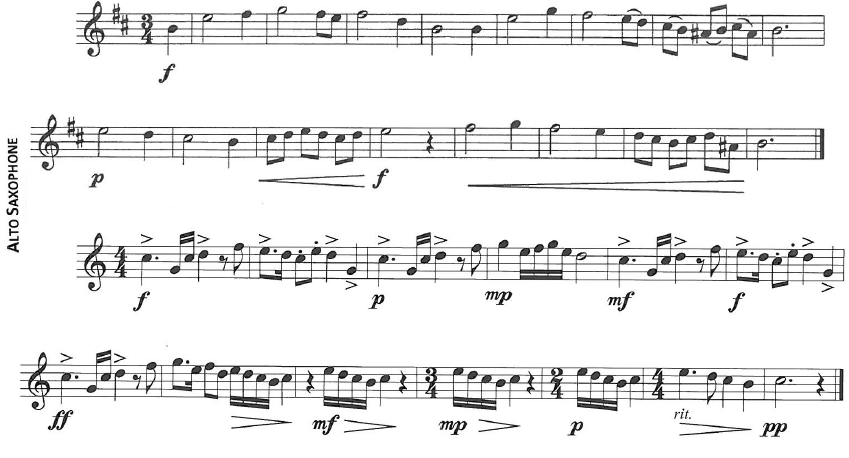 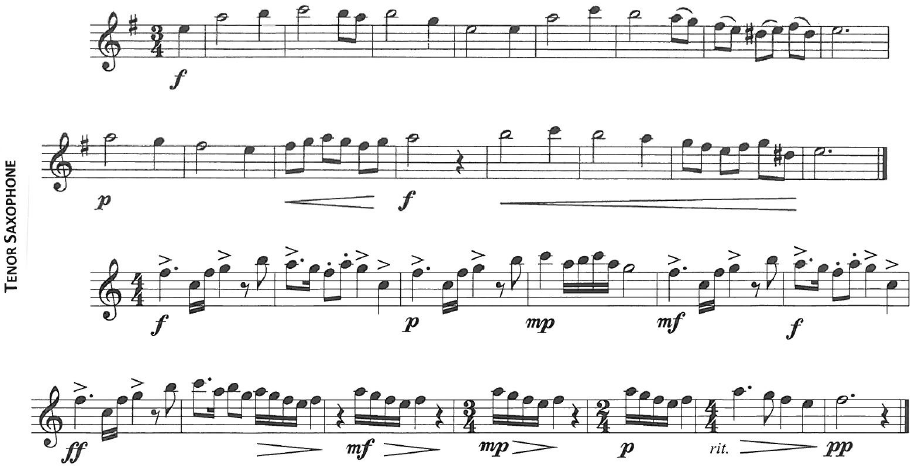 *Please note that Tenor saxophone etude #2 is in the key of F and should have a B flat in the key signature.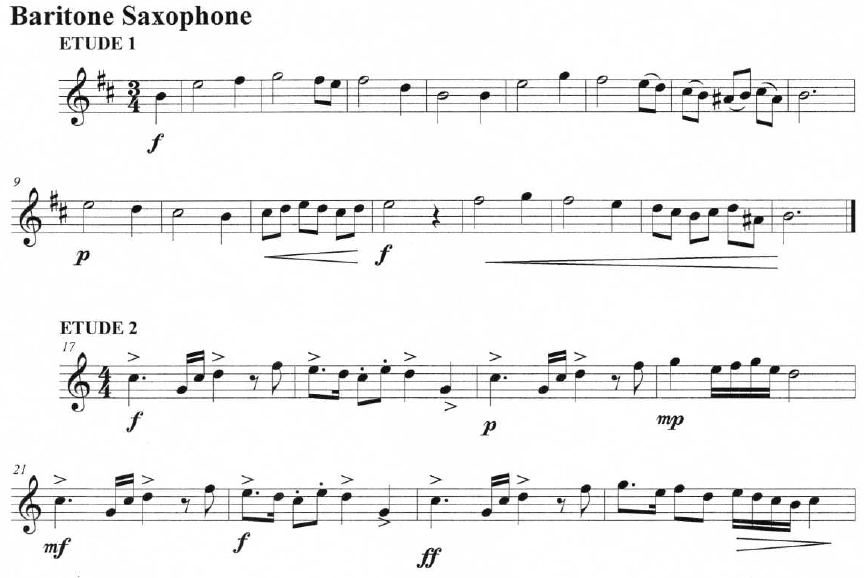 